РАЙОННЫЙ ОТДЕЛ ОБРАЗОВАНИЯ АДМИНИСТРАЦИИ ЛЕСНОГО РАЙОНА ТВЕРСКОЙ ОБЛАСТИПРИКАЗ 01.11.2019 г.                                 с. Лесное			        	         № 57а                 Об установлении количества баллов по предметам, необходимого  для участия в муниципальном этапе всероссийской олимпиады школьников в 2019-2020 учебном годуВ соответствии с  приказом Министерства образования  и науки РФ от 18.11.2013 года № 1252 «Об утверждении Порядка проведения Всероссийской олимпиады школьников», приказом Министерства образования Тверской области № 1422/пк от 24.10.2019 г. «О сроках проведения муниципального этапа Всероссийской олимпиады школьников в 2019 - 20 учебном году на территории Тверской области»П Р И К А З Ы В А Ю:Установить количество баллов по общеобразовательным предметам необходимое для участия в муниципальном этапе всероссийской олимпиады школьников 2019-2020 учебном году (прилагается).Контроль за исполнением настоящего приказа оставляю за собой.Приказ вступает в силу со дня его подписания.Заведующий  районным отделомобразования администрации Лесного района:                              А.Д. РусаковаПриложение                                      к приказу № 57а                                                                                                                                                                                                                                                                                от 01.11.2019 г.Количество баллов по предметам, необходимое  для участия в муниципальном этапе всероссийской олимпиады школьников в 2019-2020 учебном годуНаименование общеобразовательного предметаНеобходимое количество балловНеобходимое количество балловНеобходимое количество балловНеобходимое количество балловНеобходимое количество балловНаименование общеобразовательного предмета7891011Математика10,511111010Русский язык 2732,52522,522,5История 2525222222Английский язык24,524,529,527,527,5Немецкий язык 12121220,520,5Физическая культура3030373737География10,515151616Физика9951515Литература33,533,52639,539,5Обществознание3616,751516,516,5Биология27,526294646Химия 7,57,57,51111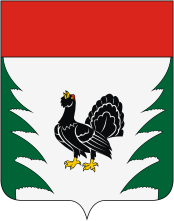 